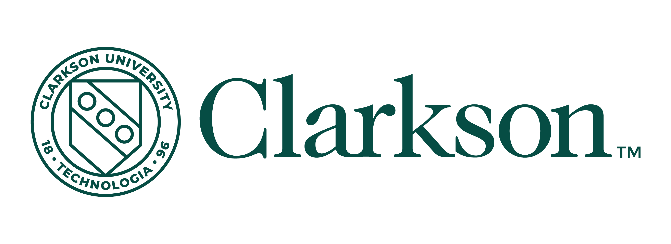 Undergraduate Faculty Research Award: 2020 Request for Proposals (RFP)Sponsored Research Services invites research proposals from faculty members in departments that lack graduate research programs (i.e., departments lacking research-based Masters and Ph.D. programs).Approximately 75% of Clarkson students are undergraduates, and approximately 54% of Clarkson faculty principally work with undergraduates. This funding mechanism therefore serves two important purposes: (1) to support the scholarship and development of faculty members in departments without research-based graduate programs and (2) to benefit undergraduate students, whether directly or indirectly.Proposals must include the following parts:A narrative that discusses the significance of the proposed plan, the impact this funding will have on advancing the applicant’s work, the research approach, and a clear plan for disseminating the work these funds make possible (through performance, presentation, publication, etc.); An explicit statement of how the proposed research benefits Clarkson University undergraduates whether through improving the reputation of undergraduate education or through promoting the reputation of Clarkson’s undergraduate-focused faculty;A full budget including details such as personnel, supplies, and domestic and foreign travel and justification of the budget;A two-page CV;The enclosed application.Funding requests should be in the range of $250 to $5000. Note that applications for small amounts are equally competitive. All applicants must clearly discuss the impact of the requested budget on their work. Last year we received 7 proposals and we were able to fund 5 awards thanks to the generous support of the Provost’s office. This year’s funding cycle remains at $20,000. Appropriate proposals include but are not limited to the following:Faculty Pilot Project Faculty Research Support Faculty Conference Travel Support Undergraduate Student Research Support Undergraduate Student Travel Support Research supplies or equipmentParticipant compensationInstrumentation/Software/License Purchase Attending training workshops This grant is highly competitive. Review criteria include scholarly/artistic merit, appropriate methodology, significance for the research community, and undergraduate engagement/impact. The review committee will be comprised of internal peer faculty members. Applications that are missing information may not be reviewed. Proposal should be submitted to rfpfornonphd@clarkson.edu by 5pm on Friday, November 13, 2020Application Cover PageOffice of Research & Scholarship Faculty AwardsProject Title:(Please use a descriptive title that is easily understood by a panel of interdisciplinary reviewers)Project Summary: (200 words describing your planned activities)Impact Summary: (200 words describing the impact this proposal would have on Clarkson University’s research reputation and excellence in undergraduate preparation)Application Checklist□ Applicant CV (2-pages)□ Application Cover Page□ Application 	*******************************************************************	 Primary Purpose of ApplicationPrimary Purpose of Application: Please mark with an X all that apply.Faculty Pilot Project □ 	Faculty Research Support □ 	Faculty Conference Travel Support □Undergraduate Student Research Support □ Undergraduate Student Travel Support □ Faculty/Undergraduate Poster Preparation □Instrumentation/Software/License Purchase □Application*******************************************************************	 Applicant InformationApplicant(s) Name: ___________________________________________________________________Current Title(s) & Rank(s): _____________________________________________________________Clarkson University Department(s) or Program(s): _______________________________________Does your Clarkson department or program provide access to research graduate students, research graduate funding, or research graduate resources?Yes □ No □ (Please mark with an X)Are you currently advising graduate students pursuing research degrees (exclude graduate students in professional programs)?Yes □ No □ (Please mark with an X)*******************************************************************	 Project Proposal*******************************************************************	 Applicant QualificationPlease attach a two-page CV to your application